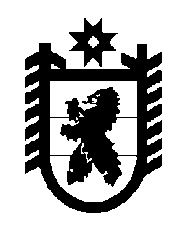 Российская Федерация Республика Карелия    УКАЗГЛАВЫ РЕСПУБЛИКИ КАРЕЛИЯО внесении изменения в пункт 1 Указа ГлавыРеспублики Карелия от 16 июня 2012 года № 51Внести в пункт 1 Указа Главы Республики Карелия от 16 июня                  2012 года № 51 «О структуре органов исполнительной власти Республики Карелия» (Собрание законодательства Республики Карелия,  2012, № 6,              ст. 1095; № 12, ст. 2190; 2013, № 6, ст. 974; Карелия, 2013, 24 декабря) изменение, изложив подпункт 17 в следующей редакции:«17) Государственный комитет Республики Карелия по управлению государственным имуществом и организации закупок;».          Глава Республики  Карелия                                                                 А.П. Худилайненг. Петрозаводск8 марта 2014 года№ 24